Pebblebrook High School (PHS)Clase 2023Información sobre la Ceremonia de Graduación y Horario de ActividadesViernes, 26 de mayo, 2023, 2:30 PMKennesaw State UniversityConvocation CenterUBICACIÓN DEL LUGAR Y DIRECCIONES El Convocation Center se encuentra en la Universidad Estatal de Kennesaw (KSU) en la intersección de la I-75 y Chastain Road. De la I-75 tome la salida de Chastain Road (Salida 271) y doble hacia el oeste. Vaya al primer semáforo después de la rampa de la I-75 y dé vuelta a la derecha en Frey Road hacia el estacionamiento de invitados o de graduandos. Si necesita estacionamiento con acceso a ayuda especial, vaya hasta el segundo semáforo y dé la vuelta hacia la derecha en Kennesaw State University Road. Para mayor información y acceso alterno vaya a la página web del distrito en www.cobbk12.org/graduation. BOLETOS PARA LA CEREMONIALos boletos para la graduación serán distribuidos el 25 de mayo, 2023 en el Gimnasio Jackson al final de la práctica de la ceremonia. Solo los estudiantes que hayan pedido la toga y el birrete de este año podrán recibir boletos para la ceremonia. Todas las personas que asistan a la ceremonia deben tener boleto, incluyendo a los bebés y a niños de todas las edades. Las participaciones que los estudiantes están enviando no son boletos para entrar. Los boletos serán distribuidos en la práctica de la ceremonia. Los boletos que se pierdan o se dañen no serán repuestos. Cada boleto tiene un código de barras único y será escaneado a la entrada.AUTORIZACIÓN PARA LOS GRADUADOSLos estudiantes de 12vo deben cubrir todos los requisitos de graduación para poder participar en la ceremonia y recibir su diploma. Todos los cursos deben estar terminados para el viernes, 19 de mayo o el estudiante no se podrá graduar con su generación. Favor de tomar nota: Una vez que se tome el examen final, no se recibirá ningún trabajo.Todas las responsabilidades financieras, incluyendo el pago por libros de texto perdidos, multas extracurriculares, computadoras no regresadas, etc., deben estar cubiertas antes de que se puedan reportar las notas finales y antes de que se permita al estudiante participar en la práctica de la ceremonia del 25 de mayo.Los formatos de autorización para los estudiantes de 12vo deben ser entregados en la oficina central antes del 18 de mayo.EXÁMENES FINALES Mayo 17 - 3ro y 4to bloqueMayo 18 - 1er y 2do bloqueATUENDO PARA LA CEREMONIAHerff Jones entregará las togas y birretes el 10 de mayo. Si los estudiantes se encuentran ausentes ese día, deberán pasar a la oficina central a recogerlos.Cualquier pregunta relacionada con estos artículos debe ser dirigida a la oficina de ATLGrad al (770) 795-1626. Todos los estudiantes que participan en la ceremonia deben llevar la toga correcta, con el birrete y la borla indicados.Las togas y birretes deberán ser usados por todos los graduandos. Por favor planchen la toga antes de la ceremonia. No les hagan bastillas. El birrete se debe usar plano sobre la cabeza, con una punta al centro de la frente y la borla colgando del lado derecho.Mujeres: Con la toga, usen un vestido de un color sólido y zapatos negros de vestir. El vestido no debe ser más largo que la toga. Los zapatos negros de vestir son un requisito. Recuerden que van a subir y bajar escaleras, por lo que se recomienda usar zapatos sin tacón. Hombres: Usen una camisa blanca, corbata y pantalones oscuros y de un solo color, zapatos negros y calcetines oscuros.No se permiten jeans, pantalones cortos, zapatos abiertos, zapatos deportivos ni chanclas.Solo los estudiantes con el atuendo indicado podrán participar en la procesión.Solo se pueden usar togas y birretes, cordones de honor y estolas que han sido emitidas por la escuela.NO deben ser alteradas las togas ni birretes, ni decoradas de ninguna forma.HORARIO DEL DÍA DE LA CEREMONIA    1:00 PM    Los estudiantes deben reportarse al Siegel Recreation Center.    1:30 PM    Las personas mayoras e invitados que necesiten ayuda pueden entrar al                Convocation Center.     1:45 PM    Se abren las puertas para TODOS LOS FAMILIARES Y AMIGOS.    2:30 PM    Comienza la procesión de los graduandos (No se permite la entrada a nadie durante la procesión).Todos los estudiantes e invitados entrarán al Centro a través de puertas con detectores de metal.CONDUCTA DE LOS GRADUANDO Y SUS INVITADOSLos graduandos y sus padres deben leer cuidadosamente la información de este paquete. Los graduandos son responsables de conocer y seguir todas las instrucciones y los horarios en este paquete. Antes de participar en cualquier actividad de la ceremonia, los graduandos deben haber firmado el Contrato de la Ceremonia que está en el archivo.Todas las reglas y políticas del Distrito Escolar del Condado de Cobb se harán cumplir. Los graduandos deben permanecer propiamente vestidos durante toda la ceremonia y se espera que sigan todas las direcciones tal y como se han explicado. En caso contrario serán retirados de la ceremonia.La ceremonia es un ceremonia formal, digna y opcional para los graduandos, sus familias e invitados. El portar algún objeto que pueda causar molestia o cualquier comportamiento inadecuado ocasionará que sean retirados inmediatamente de la ceremonia. Les pedimos su cooperación a los asistentes para que sea una ceremonia digna. Por favor absténganse de ruidos inapropiados que puedan restar dignidad a la ceremonia. Como ésta es una función oficinal de Pebblebrook High School, todas las políticas, reglas y normas del Cobb County School District y de Pebblebrook High School están en efecto.Todos los estudiantes que no mantengan la disciplina requerida serán retirados y NO se les permitirá participar en la ceremonia. Los estudiantes deben permanecer vestidos apropiadamente durante la ceremonia y se espera que sigan las direcciones explicadas durante el ensayo, o serán excluidos de participar en la ceremonia.
 ¡LOS BIRRETES NO SE PUEDEN AVENTAR! Cualquier daño causado a la locación,  propiedad del distrito o propiedad de algún vendedor será responsabilidad del graduando o del invitado que haya causado el daño.Todas las llaves de coche, teléfono celular, cámara y cualquier otro artículo personal de los graduandos deberá ser encargado a la familia o a amigos en la audiencia. Cualquier objeto que tape la vista o impacte la seguridad de otros no será permitida en ninguna actividad organizada por el distrito. (Una lista completa de los artículos prohibidos está a su disposición en la página del distrito http://www.cobbk12.org/graduation).Se les pide a todos los espectadores que se comporten de forma apropiada durante la ceremonia,  absteniéndose de aplaudir hasta que todos los graduandos hayan recibido sus diplomas, manteniéndose sentados durante el programa y honrando a los graduados,  con el atuendo y el comportamiento propio de una ceremonia formal.ACCESO A LAS PERSONAS CON DISCAPACIDAD (ADA) Los invitados que necesiten ayuda con los asientos deben llegar al Convocation Center y reunirse en la puerta izquierda de la Entrada del Atrium a la 1:30 PM. Favor de tomar en cuenta el clima; no podremos permitir la entrada a nadie antes de la 1:30 PM para los invitados que requieran ayuda y a todos en general a la 1:45 PM.Los invitados que necesiten ayuda con sus asientos deben tener su boleto y pueden estar acompañados por una persona con boleto. Los invitados que necesiten ayuda pueden permanecer en el mezanine en el área designada o en el área de la pista detrás de la cuerda. Estas personas que entran antes que todas las demás no pueden guardar asientos para los demás miembros de su familia.REVISIÓN DE BOLSASDe acuerdo con los requisitos de la Universidad de Kennesaw, todas las personas que entren al Convocation Center deben pasar por detectores de metal. También los invitados que entren con bolsa DEBEN usar o una BOLSA TRASPARENTE o una BOLSA DE MANO pequeña para que sea aprobada a la entrada. Favor de no traer ningún paquete que no pueda ser abierto ni inspeccionado. También, recuerde calcular que todo esto toma tiempo. Todas las personas que entren al Centro deben presentar sus bolsas para ser inspeccionadas por personal de seguridad pública.Por favor lea con cuidado la información de las Bolsas Transparentes o las Bolsas Pequeñas de Mano.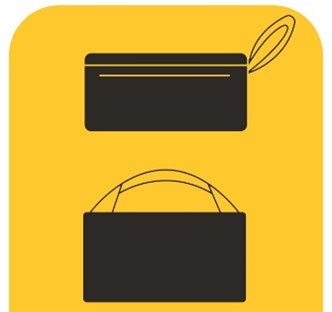 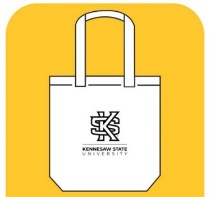 VIDEO Y FOTOS DE LA CEREMONIACady Studios van a tomar fotos individuales de los graduados al recibir su diploma. Cady Studios le enviará a cada graduado una muestra de la foto y la información para pedir copias. Los graduados también recibirán la información para ver su foto en línea. (www.cadystudios.com)El CCSD ofrece también una presentación en vivo de la ceremonia que estará a su disposición en la página del distrito www.cobbk12.org/graduation. La venta de DVD con el video de la ceremonia será en línea en la página del distrito (www.cobbk12.org/graduation).ESTACIONAMIENTOKSU cobra $10.00 por cada coche. Solo se puede pagar con tarjeta de crédito o débito. Los graduandos se pueden estacionar en Central Parking Deck. Es recomendable que lleven zapatos cómodos para caminar desde el Central Parking Deck al Siegel Recreation Center (SRC) y de ahí al Convocation Center (CC). Los invitados se estacionarán en el East Parking Deck y en el East Economy Lot (al otro lado de Frey Road frente al East Parking Deck). Hay más estacionamiento disponible en el Central Parking Deck. Los invitados con discapacidades y personas mayores que necesiten ayuda individual pueden estacionarse en el Lot A o Lot B (según se puede ver en el mapa del campus). Habrá carros de golf continuamente para transportarlos al Convocation Center. PRÁCTICA DE LA CEREMONIALA ASISTENCIA A LA PRÁCTICA DE LA CEREMONIA ES UN PREREQUISITO OBLIGOTORIO PARRA PODER PARTICIPAR EN LA CEREMONIA DE LA GRADUACIÓN.Los estudiantes deben estar presentes durante toda la práctica y NO se les permitirá la entrada tarde ni que se retiren antes de que termine. Las políticas, reglas y normas del Cobb County School District y las de Pebblebrook High School (incluyendo el código de vestido) están en efecto durante la práctica de la ceremonia y en la ceremonia misma.Los estudiantes deben haber cubierto sus obligaciones financieras para participar en la práctica.La práctica será el jueves, 25 de mayo, 2023, a las 9:00 AM en el Gimnasio Jackson.Los graduados deben estacionarse en el Jackson Parking.  Los graduados deben estar dentro y sentados en el gimnasio a las 8:45 AM en su espacio asignado en el gimnasio.  No se admitirá ni esperaremos a estudiantes que lleguen tarde. El código de vestido también estará en efecto para la práctica. NO se permitirá el uso de audífonos ni celulares. RECUERDEN QUE LA ASISTENCIA A LA PRÁCTICA ES OBLIGATORIA. Los boletos para la ceremonia serán entregados al final de la práctica.Los estudiantes no deben traer cosas de valor, anuarios, iPod, teléfonos, etc. a la práctica ni a la ceremonia. No habrá un lugar seguro donde guardarlos. Los estudiantes son responsables de cualquier artículo perdido o robado.VENTA DE FLORES Y REGALOS Flores y regalos de graduación pueden comprarse a proveedores aprobados por el distrito en lugares administrados por el distrito.ENTREGA DE DIPLOMAS Los diplomas serán entregados en el Gimnasio Jackson el miércoles, 31 de mayo, 2023 de las 12:00 PM a las 2:00 PM.INFORMACIÓN GENERALPara cualquier pregunta, contacte a Ms. Munlin (Deanna.Munlin@Cobbk12.org) o a Mr. Schlanger  (Randall.Schlanger@Cobbk12.org).Para mayor información y actualización de fechas, favor de chequear en la página de la ceremonia de graduación del distrito: www.cobbk12.org/graduation          Bolsas Transparentes       Bolsas pequeñas de ManoNo más grandes de 12”x 6”x 12”Cualquier Logo solo en un lado de la bolsaLos artículos que traiga en la bolsa deben estar sueltosSe van a revisar todas las bolsas  No más grandes de 6.5”x 4.5”  Puede tener asa o correa  NO tiene que ser transparente  Se van a revisar todas las bolsas